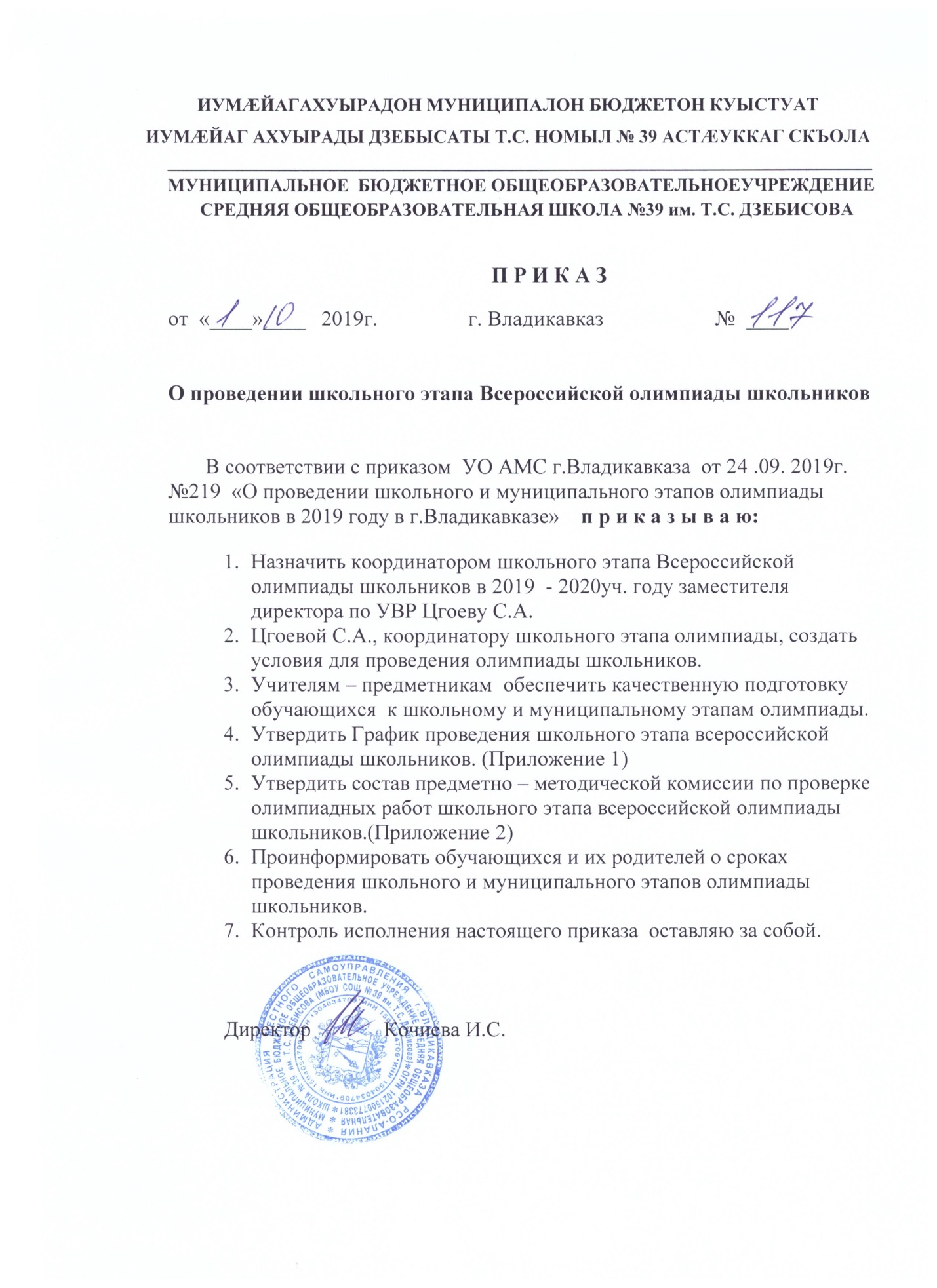 ГРАФИКпроведения школьного этапа всероссийской олимпиады школьниковУчастники: учащиеся 4-11 классов Время проведения: внеурочноеИсп.Цгоева С.А., зам.директора поУВРПриложение 2к приказу директора МБОУ СОШ №39  им.  Т.С. Дзебисоваот « 01 » октября  2019 г. №    Составпредметно – методической комиссии  МБОУ СОШ № 39 им. Т.С. Дзебисова по проведению олимпиады  и проверке олимпиадных работ  школьного этапа всероссийской олимпиады школьников                              в 2019 -2020 учебном годуЦгоева С.А., зам.директора по УВР, координатор олимпиады;Егиазарян И.М. – руководитель МО учителей русского языка и литературы, эксперт;Тускаева Л.Ю. – учитель русского языка и литературы, эксперт;Джимиева Н.И. - учитель русского языка и литературы, экспертГабанова Г.Б. - учитель русского языка и литературы, эксперт;Тетермазова И.Э. – руководитель МО учителей естественно – математического цикла, эксперт;Бязрова С.В. – учитель математики, эксперт;Якушина Н.Л.- учитель математики, эксперт;Цопанова И.Т.  – рук.ь МО учителей общественных наук, эксперт;Пухаев В.Н. учитель истории и обществознания, эксперт;Цораева Н.Т. – учитель географии, эксперт;Николенко М.К. – рук. МО учителей иностранных языков, эксперт;Дзагоева М.Г.-  учитель английского языка, эксперт;Туаева А.В. –  учитель английского языка, эксперт;Побережец В.А.- учитель английского языка, эксперт;Дмитриева Л.В. – рук. МО учителей начальных классов, эксперт;Трушина Т.В. – учитель начальных классов. Эксперт;Цгоева М.Э. – учитель физической культуры, эксперт;Суанова Ф.К. – учитель физики и астрономии, эксперт;Хлынцова Т.Н. – учитель биологии, эксперт; Козаева Ж.Я. – учитель химии, эксперт; Габараева Н.М.- преподаватель ОБЖ, эксперт.Приложение 1к приказу директора МБОУ СОШ №39       им.  Т.С. Дзебисова от « 01 » октября  2019 г. №    №Наименование предметаДата проведенияРусский язык7 октября (понедельник)Математика8 октября (вторник) Литература,                 Физическая культура9 октября (среда)География10 октября (четверг)Физика11 октября (пятница)Иностранные языки (английский, французский)15 октября (вторник)История16 октября (среда)Биология17 октября (четверг)Информатика и ИКТ, Технология18 октября (пятница)Химия21 октября (понедельник)Обществознание22 октября (вторник)Основы безопасности жизнедеятельности23 октября (среда)Астрономия24 октября (четверг)